Lecture 1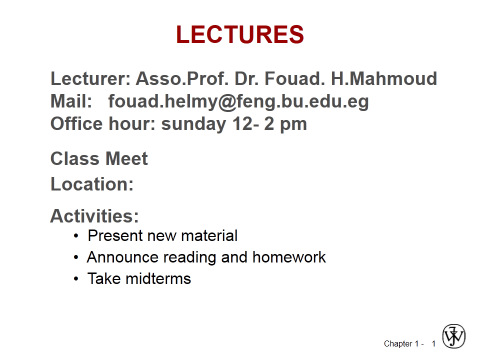 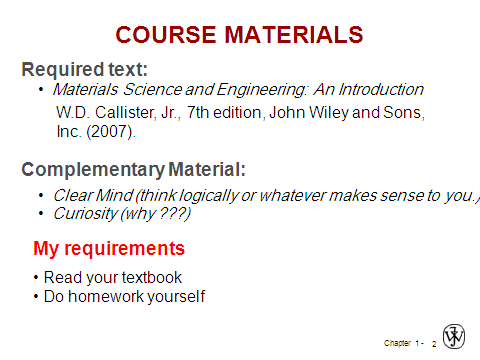 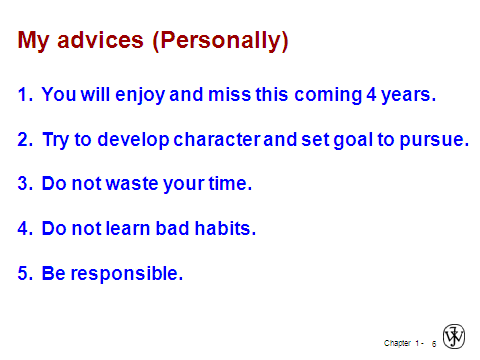 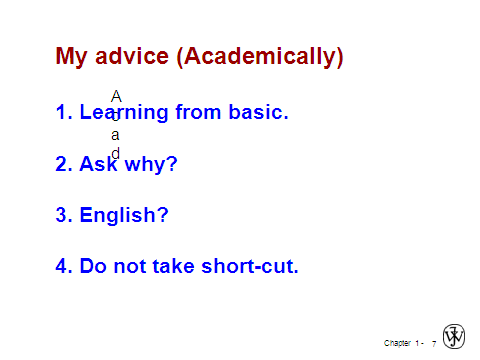 COURSE PLAN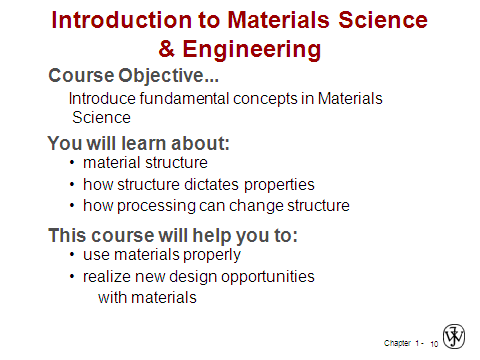 Lecture number 1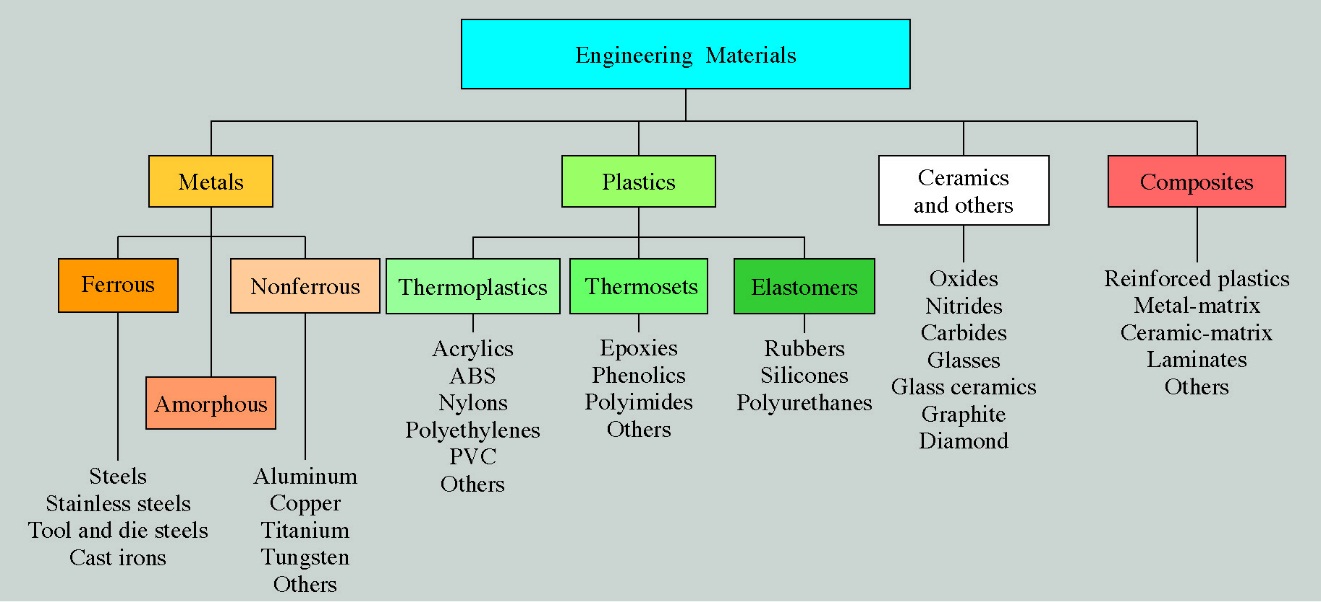 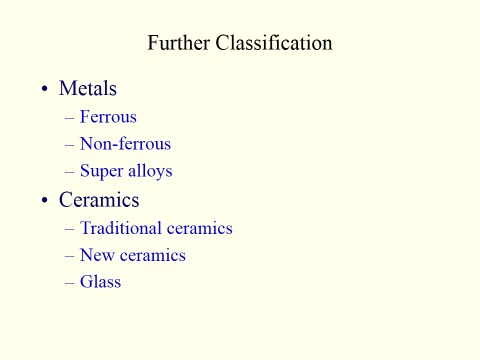 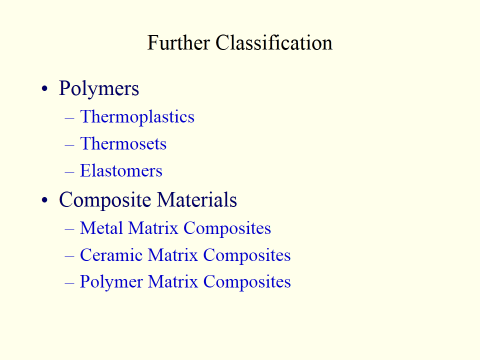 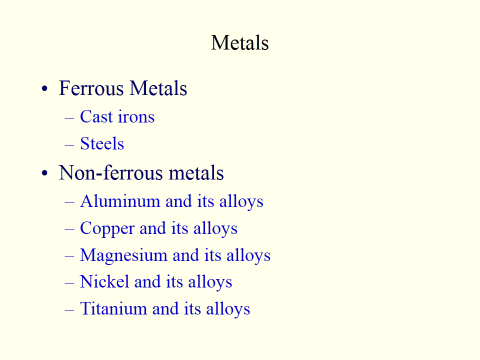 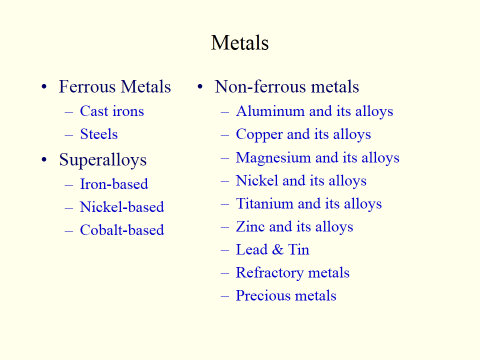 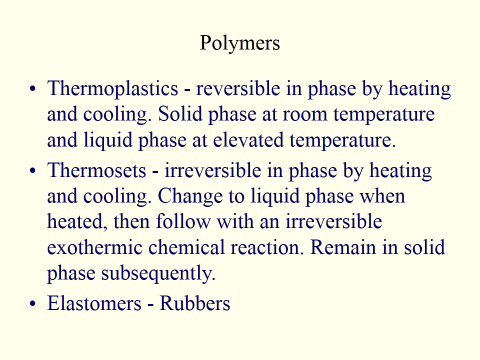 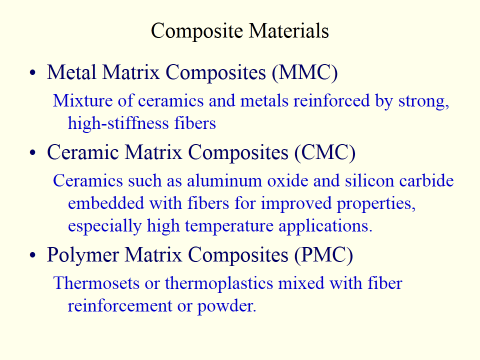 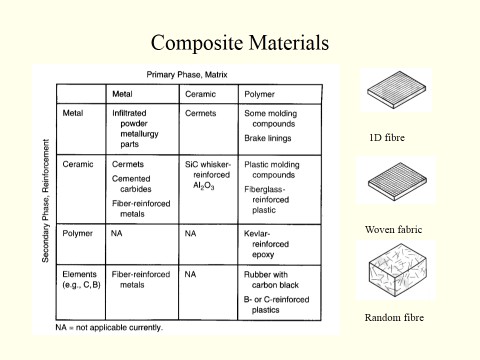 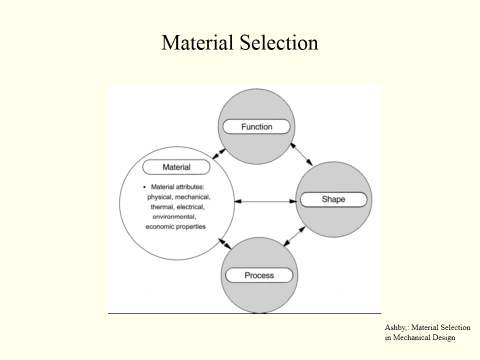 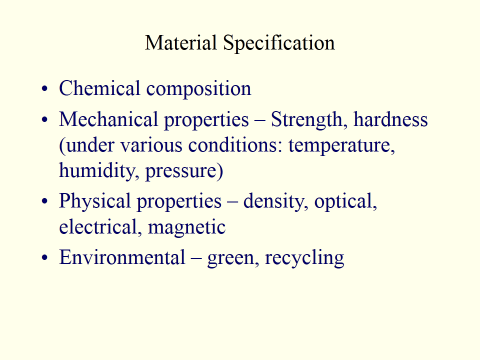 RemarkspracticeTheoryWeek No.1. Assignments will be given at the end of each chapter(Theory)2. Surprise quizzes will be distributed uniformly in 16 weeks (min 3)IntroductionIntroduction to engineering materials11. Assignments will be given at the end of each chapter(Theory)2. Surprise quizzes will be distributed uniformly in 16 weeks (min 3)Assignment Crystal structure21. Assignments will be given at the end of each chapter(Theory)2. Surprise quizzes will be distributed uniformly in 16 weeks (min 3)AssignmentBinary solution31. Assignments will be given at the end of each chapter(Theory)2. Surprise quizzes will be distributed uniformly in 16 weeks (min 3)AssignmentPhase diagrams41. Assignments will be given at the end of each chapter(Theory)2. Surprise quizzes will be distributed uniformly in 16 weeks (min 3)AssignmentPhase diagrams51. Assignments will be given at the end of each chapter(Theory)2. Surprise quizzes will be distributed uniformly in 16 weeks (min 3)AssignmentIron-carbon phase diagram61. Assignments will be given at the end of each chapter(Theory)2. Surprise quizzes will be distributed uniformly in 16 weeks (min 3)AssignmentIron-carbon phase diagram71. Assignments will be given at the end of each chapter(Theory)2. Surprise quizzes will be distributed uniformly in 16 weeks (min 3)Determination of % of CarbonMID THEORY EXAM81. Assignments will be given at the end of each chapter(Theory)2. Surprise quizzes will be distributed uniformly in 16 weeks (min 3)AnnealingSingle crystal deformation91. Assignments will be given at the end of each chapter(Theory)2. Surprise quizzes will be distributed uniformly in 16 weeks (min 3)Normalizing ProcessesStrengthening of materials 101. Assignments will be given at the end of each chapter(Theory)2. Surprise quizzes will be distributed uniformly in 16 weeks (min 3)Hardening & Tempering ProcessesHeat treatment fundamentals111. Assignments will be given at the end of each chapter(Theory)2. Surprise quizzes will be distributed uniformly in 16 weeks (min 3)Mechanical Properties of Heat Treated SpecimensHeat treatment fundamentals121. Assignments will be given at the end of each chapter(Theory)2. Surprise quizzes will be distributed uniformly in 16 weeks (min 3)Mechanical Properties of Heat Treated SpecimensFerrous alloys131. Assignments will be given at the end of each chapter(Theory)2. Surprise quizzes will be distributed uniformly in 16 weeks (min 3)ReviewFerrous alloys non141. Assignments will be given at the end of each chapter(Theory)2. Surprise quizzes will be distributed uniformly in 16 weeks (min 3)Oral examReview151. Assignments will be given at the end of each chapter(Theory)2. Surprise quizzes will be distributed uniformly in 16 weeks (min 3)FINAL THEORY EXAMFINAL THEORY EXAM16